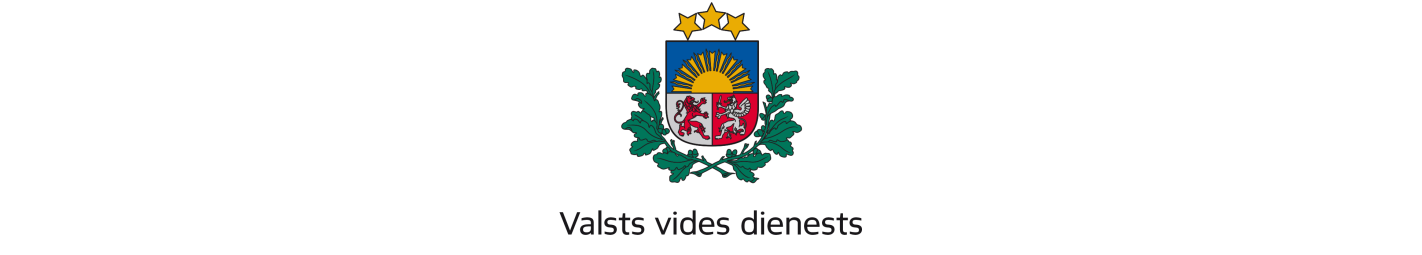 Rūpniecības iela 23, Rīga, LV-1045, tālr. 67084200, e-pasts: ap@vvd.gov.lv, www.vvd.gov.lvATĻAUJA B KATEGORIJAS PIESĀRŅOJOŠAI DARBĪBAINR. RI11IB0164Komersanta nosaukums: Sabiedrība ar ierobežotu atbildību „BALOŽU KOMUNĀLĀ SAIMNIECĪBA”Juridiskā adrese: Krišjāņa Barona iela 1, Baloži, Ķekavas novads, LV-2128Vienotais reģistrācijas numurs: 40003201921Reģistrācijas datums Uzņēmumu reģistrā: 16.06.1994.Reģistrācijas datums komercreģistrā: 14.01.2004.Iekārta, operators: notekūdeņu attīrīšanas iekārtas, dūņu lauki, SIA „BALOŽU KOMUNĀLĀ SAIMNIECĪBA”Adrese: Uzvaras prospekts 31, Baloži, Ķekavas novads, LV-2128Tālruņa numurs: 67916723; 29720976Elektroniskā pasta adrese: info@sia-bks.lvTeritorijas kods: 0034210Paredzētās piesārņojošās darbības veids atbilstoši Ministru kabineta 2010.gada 30.novembra noteikumu Nr. 1082 „Kārtība, kādā piesakāmas A, B un C kategorijas piesārņojošas darbības un izsniedzamas atļaujas A un B kategorijas piesārņojošo darbību veikšanai” 1. pielikumam:5. punkta 5.8. apakšpunktam – apglabāšanas, uzglabāšanas vai kompostēšanas vietas tādām notekūdeņu dūņām, kas saskaņā ar normatīvajiem aktiem nav pielīdzināmas bīstamajiem atkritumiem;8. punkta 8.9. apakšpunktam – notekūdeņu attīrīšanas darbības (iekārtas) ar jaudu 20 un vairāk kubikmetru diennaktī, kuras attīrītos notekūdeņus novada vidē.Atļaujas iesnieguma pieņemšanas datums: 31.10.2011.Pārskatīšanas un atjaunošanas iesnieguma pieņemšanas datums: 20.06.2022.Atļauja izsniegta esošai piesārņojošai darbībai.Izsniegšanas datums: 27.12.2011.	Izsniegšanas vieta: RīgaPārskatīšanas un atjaunošanas datums: 30.05.2016.; 19.08.2022.Atļauju pārvaldesPiesārņojuma un dabas resursu departamenta direktore	I. PlociņaŠIS DOKUMENTS IR ELEKTRONISKI PARAKSTĪTS AR DROŠU ELEKTRONISKO PARAKSTU UN SATUR LAIKA ZĪMOGULēmumu par atļaujas izsniegšanu vai atļaujas nosacījumiem var apstrīdēt Vides pārraudzības valsts birojā mēneša laikā no lēmuma spēkā stāšanās dienas. Atļaujas nosacījumus var pārskatīt visā tās derīguma termiņa laikā, pamatojoties uz likuma „Par piesārņojumu” 32. panta 3.1 daļu.SatursPielikumipielikums. Iesniegums ar novērtējumu.Pielikums. Norādes par datumiem, tai skaitā iesniegumu un to precizējumu vai papildinājumu iesniegšanas datumi, sabiedrības, pašvaldības, citu iestāžu priekšlikumi un operatoru skaidrojumi, protokoli par tikšanos ar operatoru un iestāžu pārstāvjiem, sabiedriskās apspriešanas protokoli.pielikums. Ķekavas novada pašvaldības 06.07.2022. atzinums Nr. 1-7.1/22/1626.pielikums. Veselības inspekcijas 08.07.2022. atzinums Nr. 2.4.5.-20./6063.pielikums SIA „BALOŽU KOMUNĀLĀ SAIMNIECĪBA” 19.07.2022. vēstule Nr. 1-14/22/85.pielikums. Ķekavas novada pašvaldības 03.08.2022. atzinums Nr. 1-7.1/22/1812.pielikums. SIA „BALOŽU KOMUNĀLĀ SAIMNIECĪBA” ūdens lietošanas bilance.Pielikums. Objekta atrašanās vietas karte.A sadaļa. Vispārīgā informācija par atļauju1. Normatīvie akti, uz kuriem pamatojoties izsniegta atļauja.Likums „Par piesārņojumu”;MK 30.11.2010. noteikumi Nr.1082 „Kārtība, kādā piesakāmas A, B un C kategorijas piesārņojošas darbības un izsniedzamas atļaujas A un B kategorijas piesārņojošo darbību veikšanai”. 2. Atļaujas derīguma termiņš un jauna iesnieguma iesniegšanas termiņš.B kategorijas piesārņojošas darbības atļauja Nr. RI11IB0164 (turpmāk – Atļauja) izsniegta 27.12.2011. uz visu attiecīgās iekārtās darbības laiku.Iesniegums Atļaujas nosacījumu pārskatīšanai un atjaunošanai iesniedzams Valsts vides dienesta Atļauju pārvaldē (turpmāk – Dienests):vismaz 60 dienas pirms būtiskām izmaiņām piesārņojoša darbībā saskaņā ar MK 30.11.2010. noteikumu Nr.1082 „Kārtība, kādā piesakāmas A, B un C kategorijas piesārņojošas darbības un izsniedzamas atļaujas A un B piesārņojošo darbību veikšanai 4.punktu; mēneša laikā pēc izmaiņām piesārņojošā darbībā likuma „Par piesārņojumu” 32.panta trešās daļas 1. – 4. vai 8.punktā minēto apstākļu atklāšanas; pirms izmaiņām piesārņojošā darbībā likuma „Par piesārņojumu” 32.panta trešajā, trīs prim daļā noteiktajos gadījumos.3. Informācija par to, kam nosūtītas Atļaujas kopijas.Vides pārraudzības valsts birojam;Veselības inspekcijai;Ķekavas novada pašvaldībai.4. Norāde par ierobežotas pieejamības informāciju.Atļaujā nav iekļauta ierobežotas pieejamības informācija.5. Citas saņemtās atļaujas un atļaujas, kuras aizstāj šī atļauja.Uzņēmuma darbību līdz 23.04.2011. reglamentēja Dienesta 24.04.2006. izsniegtā B kategorijas atļauja Nr. RIT-20-B-0373.C sadaļa. Atļaujas nosacījumi6. Nosacījumi uzņēmuma darbībai 6.1. darbība un vadībaNosacījumi uzņēmuma darbībai izvirzīti, pamatojoties uz operatora sniegto informāciju un tās izvērtējumu, kā arī uz izdošanas brīdi spēkā esošajiem normatīvajiem aktiem, ņemot vērā saņemtos priekšlikumus no Veselības inspekcijas un pašvaldības.Atļauja izsniegta SIA „BALOŽU KOMUNĀLĀ SAIMNIECĪBA” notekūdeņu attīrīšanas iekārtām Uzvaras prospektā 31, Baložos, Ķekavas novadā: notekūdeņu attīrīšanas iekārtām (identifikācijas Nr. A 100124) ar notekūdeņu attīrīšanas jaudu 1 467 m3/diennaktī jeb 535 455 m3/gadā un attīrīto notekūdeņu novadīšanai Titurgā (novadgrāvja izplūdes vietas identifikācijas Nr. N 100362);dūņu uzglabāšanai vienā dūņu laukā 151,2 m2 platībā.Atļauja attiecas uz visām SIA „BALOŽU KOMUNĀLĀ SAIMNIECĪBA” darbības procesā izmantojamām iekārtām un to ekspluatāciju, ka arī uz citām ar pamatdarbību saistītām darbībām.Atļaujas turētāja pienākums ir veikt piesārņojošo darbību atbilstoši Atļaujas pielikumā norādītajam darbības aprakstam, spēkā esošajos ārējos normatīvajos aktos noteiktajām prasībām, šīs Atļaujas „C” sadaļas nosacījumiem un Atļaujas pielikumiem.Katru gadu līdz 1.aprīlim iesniegt Dienestā gada pārskatu par Atļaujas nosacījumu izpildi par iepriekšējo gadu, vides monitoringu, to izvērtējumu, ņemot vērā normatīvajos aktos par piesārņojošās darbības veikšanu noteikto. Pārskata ieteicamā forma pieejama Valsts vides dienesta tīmekļa vietnē: http://www.vvd.gov.lv/atskaisu-iesniegumu-un-veidlapu-formas/, sadaļā „Atskaišu, iesniegumu un veidlapu formas”, „Monitoringa gada pārskatu forma”. Pārskatam pievienot informāciju par izmantotajiem izejmateriāliem, ķīmiskajām vielām un maisījumiem atbilstoši šī Atļaujas 2. tabulai.Reizi ceturksnī līdz nākamā mēneša 20. datumam veikt dabas resursu nodokļa aprēķinu par piesārņojumu, kas novadīts vidē ar attīrītajiem notekūdeņiem. Nodokli nomaksāt Valsts ieņēmumu dienesta noteiktajā budžeta kontā atbilstoši normatīvajiem aktiem par dabas resursu nodokli.Reģistrēt saņemtās sūdzības par vides piesārņojumu, t.sk. traucējošām smakām vai trokšņiem; noskaidrot piesārņojuma vai traucējošo trokšņu vai smaku rašanās cēloni un operatīvi veikt pasākumus piesārņojuma cēloņa likvidēšanai. Par saņemtajām sūdzībām un veiktajiem pasākumiem nekavējoties informēt Dienestu.Nodrošināt ikgadējo vides aizsardzības oficiālās statistikas un piesārņojošās darbības pārskata veidlapu „ Veidlapa Nr.2–Ūdens. Pārskats par ūdens resursu lietošanu” un „Veidlapa Nr.3–Atkritumi. Pārskats par atkritumiem” par iepriekšējo kalendāra gadu iesniegšanu, ievadot datus elektroniskajā datu bāzē www.meteo.lv tiešsaistes režīmā atbilstoši spēkā esošajiem normatīvajiem aktiem par vides aizsardzības oficiālās statistikas un piesārņojošās darbības pārskata veidlapām.6.2. darba stundasNAI darbība nepārtrauktā režīmā – 24 h/dnn, 365 d/gadā.7.Resursu izmantošana7.1. ūdensŪdens resursu uzskaiti un lietošanu veikt saskaņā ar 16.09.2011. izsniegto un 24.08.2018. pārskatīto ūdens resursu lietošanas atļauju Nr. RI11DU0022.7.2. enerģijaElektroenerģijas patēriņu un uzskaiti veikt atbilstoši noslēgtā līguma nosacījumiem.izejmateriāli un palīgmateriāliIzejmateriālu, palīgmateriālu un ķīmisko vielu uzglabāšanas veids un vienlaicīgi uzglabātais daudzums atļauts saskaņā ar 2. tabulā dotajiem datiem. Ja plānotais izejmateriālu, palīgmateriālu un ķīmisko vielu un maisījumu daudzums pārsniedz noteikto limitu, uzņēmumam jāgriežas Dienestā ar priekšlikumiem limita izmaiņai ne vēlāk kā 60 dienas pirms plānotajām izmaiņām.Veikt izejmateriālu aprites rakstisku vai elektronisku uzskaiti (nosaukums, iepirktais un patērētais daudzums, klasifikācija, marķējums un drošības datu lapas), vismaz reizi mēnesī rezultātus ierakstot žurnālā. Ierakstu pareizību atbildīgajai personai apliecināt ar parakstu.Darbības ar ķīmiskajām vielām, maisījumiem un citiem materiāliem, ko izmanto ražošanas procesā kā izejmateriālus vai palīgmateriālus un kas nav klasificēti kā bīstami, veikt atbilstoši šīs Atļaujas 2. tabulai. Ķīmisko vielu un maisījumu uzglabāšanu, uzskaiti, marķēšanu un lietošanu veikt atbilstoši spēkā esošajos normatīvajos aktos par darbībām ar ķīmiskajām vielām un maisījumiem noteiktajām prasībām. Nodrošināt, ka pie izvietotajām vietām, kuras paredzētas ķīmisko vielu uzglabāšanai, ir izvietotas informatīvās plāksnes ar norādēm par uzglabājamo produktu, nosaukumu, kā arī bīstamības apzīmējumiem un piktogrammām.Darbības ar ķīmiskajām vielām un maisījumiem atļauts veikt kvalificētam personālam, kuram ir piemērota izglītība attiecīgo darbību veikšanai atbilstoši normatīvajiem aktiem par nepieciešamo izglītības līmeni personām, kuras veic uzņēmējdarbību ar ķīmiskām vielām un produktiem.Drošības datu lapas uzglabāt personālam pieejamā vietā. Informāciju drošības datu lapās, kā arī ķīmisko vielu un ķīmisko produktu marķējumā nodrošināt valsts valodā. Stingri ievērot drošības datu lapās norādītās prasības ķīmisko vielu vai maisījumu izmantošanai, uzglabāšanai, pārkraušanai, utilizācijai.2.Tabula. Ķīmiskās vielas, maisījumi un citi materiāli, ko izmanto ražošanas procesā kā izejmateriālus vai palīgmateriālus un kuri nav klasificēti kā bīstami8. Gaisa aizsardzība 8.1 emisija no punktveida avotiem, emisijas limiti un robežvērtībasNeattiecas uz konkrēto B kategorijas piesārņojošo darbību.8.2. emisija no neorganizētiem (difūziem) emisiju avotiem, emisiju limitiNeattiecas uz konkrēto B kategorijas piesārņojošo darbību.8.3. procesa un attīrīšanas iekārtu darbībaNeattiecas uz konkrēto B kategorijas piesārņojošo darbību.8.4. smakas8.4.1. Ja par operatora darbību iepriekšējā gada laikā saņemtas trīs pamatotas sūdzības, veikt smaku koncentrācijas un emisijas plūsmas ātruma mērījumus emisijas avotā iekārtas optimālas darbības režīmā ne retāk kā reizi sešos mēnešos atbilstoši normatīvajiem aktiem par smakām.8.4.2. Smaku izplatīšanās ierobežošanai un atbilstošu pasākumu izstrādei dokumentēt sūdzības par traucējošām smakām, veikt apstākļu analīzi, informāciju par veikto mērījumu rezultātiem, dokumentāciju par veiktajiem vai plānotajiem smaku samazināšanas pasākumiem uzglabāt vismaz 5 (piecus) gadus.8.5. emisijas uzraudzība un mērīšana (mērījumu vietas, regularitāte, metodes)Neattiecas uz konkrēto B kategorijas piesārņojošo darbību.8.6. to emisijas veidu pārraudzība, kas rodas no neorganizētiem (difūziem) emisiju avotiemNeattiecas uz konkrēto B kategorijas piesārņojošo darbību.8.7. gaisa monitoringsNeattiecas uz konkrēto B kategorijas piesārņojošo darbību.8.8. mēraparatūras uzturēšana un kalibrācijaNeattiecas uz konkrēto B kategorijas piesārņojošo darbību.8.9. ziņas, kas sniedzamas vides aizsardzības institūcijāmPar avārijas gadījumiem nekavējoties ziņot Dienestam.9. Notekūdeņi 9.1. izplūdes, emisijas limitiNotekūdeņus pēc attīrīšanas Baložu bioloģiskajās notekūdeņu attīrīšanas iekārtās (ar projektēto jaudu 1 467 m3/dnn, NAI identifikācijas Nr. A100124) novadīt Titurgas novadgrāvī (notekūdeņu izplūdes vietas Nr. N100362) saskaņā ar šīs Atļaujas 17. tabulu.Atļautās piesārņojošo vielu limitējošās koncentrācijas un atļautā piesārņojuma slodze notekūdeņos pēc NAI norādīta šīs Atļaujas 16. tabulā.Neattīrītu ražošanas notekūdeņu, komunālo notekūdeņu un notekūdeņu dūņu emisija virszemes ūdeņos vai vidē, kā arī lietus kanalizācijas sistēmā ir aizliegta saskaņā ar normatīvo aktu par piesārņojošo vielu emisiju ūdenī prasībām. Tai skaitā ir aizliegts neattīrītus notekūdeņus no sūkņu stacijām novadīt vidē.Izstrādāt un līdz 20.10.2022. iesniegt Dienestā pasākumu plānu, lai novērstu neattīrītu notekūdeņu novadīšanu pa apvadlīniju vidē, gadījumos, kad notekūdeņu apjoms pārsniedz 249 m3/stundā.Atdzelžošanas stacijas filtru skalošanas notekūdeņus un dūņu filtrātu no dūņu laukiem savākt un attīrīt NAI.16.Tabula. Piesārņojošās vielas notekūdeņos**pārskatīts 19.08.2022.**Saskaņā ar MK 22.01.2002. noteikumu Nr.34 „Noteikumi par piesārņojošo vielu emisiju ūdenī” 5.pielikumu, NAI ar CE 2000-1000017.Tabula. Tieša notekūdeņu un lietusūdeņu izplūde ūdensobjektos (grāvī, upē, ezerā, jūrā)**pārskatīts 19.08.2022.9.2. procesa norise un attīrīšanas iekārtu darbībaNodrošināt otrējo (bioloģisko) notekūdeņu attīrīšanu.Attīrīšanas iekārtas nosēdumus nodot atkritumu apsaimniekotājam, kurš saņēmis atkritumu apsaimniekošanas atļauju darbībām ar minētajiem atkritumiem. Uzņēmumam savā teritorijā jānodrošina kanalizācijas sistēmu efektīva darbība, jāveic cauruļvadu pārbaude, lai nepieļautu neattīrītu notekūdeņu noplūdi vidē.Nodrošināt notekūdeņu apvadlīnijas plombēšanu. Notekūdeņu uzskaites žurnālā reģistrēt apvadlīnijas plombēšanas datumu, plombas numuru. Datus ar parakstu apliecināt atbildīgajai personai. Līdz 02.09.2022. iesniegt Dienestā informāciju par apvadlīnijas plombēšanas datumu un plombas numuru. Līgumus ar fiziskām un juridiskām personām par notekūdeņu savākšanu un attīrīšanu noslēgt saskaņā ar normatīvo aktu prasībām par piesārņojošo vielu emisiju ūdenī. Līgumā jābūt norādītām vielām, kuras paredzēts emitēt, tai skaitā visām prioritārām vielām un bīstamām vielām, kuras konstatētas notekūdeņos, vai kuras operators prognozējis novadīt.Notekūdeņu dūņu uzglabāšanu veikt saskaņā ar normatīvo aktu prasībām par notekūdeņu dūņu un to komposta izmantošanu, monitoringu un kontroli.9.3. uzraudzība un mērījumi (mērījumu vietas, regularitāte, metodes)Nodrošināt iekārtās attīrīto notekūdeņu daudzuma tiešo uzskaiti. Uzskaites datus fiksēt notekūdeņu uzskaites žurnālā ne retāk kā vienu reizi mēnesī. Notekūdeņu kvalitātes uzskaites žurnālā reģistrēt: - novadīto notekūdeņu daudzumu un ar notekūdeņiem novadītā paliekošā piesārņojuma daudzumu 24. tabulā norādītajiem notekūdeņu parametriem; - notekūdeņu testēšanas rezultātus (pirms ieplūdes un pēc izplūdes); - apvadlīnijas plombēšanas datumu, plombas numuru; - notekūdeņu novadīšanas pa apvadlīniju datumu, laiku, notekūdeņu novadīšanas ilgumu, cēloni un novadīto notekūdeņu daudzumu m3, kas noteikts ar tiešajiem mērījumiem vai aprēķinu ceļā; - datorizētas uzskaites gadījumā vienu reizi mēnesī veikt izdrukas un saglabāt tās kā uzskaites žurnālu.Notekūdeņu attīrīšanas iekārtu tīrīšanu veikt atbilstoši notekūdeņu attīrīšanas iekārtu ekspluatācijas noteikumiem, informāciju par veiktajiem darbiem reģistrēt notekūdeņu attīrīšanas iekārtu ekspluatācijas žurnālā.Notekūdeņu testēšanu veikt atbilstoši šīs Atļaujas 24. tabulai.Notekūdeņu paraugus ņemt noteiktā punktā, kas atrodas attīrīšanas iekārtu ieplūdē un izplūdē. Jānodrošina pieejamība pie notekūdeņu attīrīšanas iekārtām un notekūdeņu analīžu paraugu noņemšanas vietām.Reizi ceturksnī veikt rezultātu izvērtējumu un aprēķināt piesārņojuma pakāpes procentuālo samazinājumu (%). Aprēķinātos lielumus reģistrēt notekūdeņu kvalitātes uzskaites žurnālā. Neatbilstības gadījumā veikt korektīvās darbības notekūdeņu attīrīšanas pakāpes uzlabošanai.24. tabula. Monitorings*Veic akreditēta laboratorija, kura ir akreditēta valsts sabiedrības ar ierobežotu atbildību „Standartizācijas, akreditācijas un metroloģijas centrs” Nacionālajā akreditācijas birojā atbilstoši standartam LVS EN ISO/IEC 17025:2017 „Testēšanas un kalibrēšanas laboratoriju kompetences vispārīgās prasības” vai citas Eiropas Savienības dalībvalsts un Eiropas Ekonomikas zonas valstīs akreditētā laboratorijā.**Ja vismaz viens no paraugiem neatbilst šīs Atļaujas 9.1.2. punktā noteiktajām limitējošām piesārņojošo vielu koncentrācijām un nav nodrošināti piesārņojuma samazinājuma procenti, nākamajā gadā ņemt 12 paraugus.9.4. mērījumi saņēmējā ūdenstilpēNosacījumi netiek izvirzīti.9.5. mēraparatūras uzturēšana un kalibrācijaNosacījumi netiek izvirzīti.9.6. ziņas, kas sniedzamas vides aizsardzības institūcijāmNotekūdeņu testēšanas pārskata rezultātus ar to izvērtējumu iesniegt Dienestā, pievienot šīs Atļaujas 6.1.4.punkta nosacījumā minētajam gada pārskatam.Konstatējot piesārņojošo vielu koncentrāciju pārsniegumu attīrītajos notekūdeņos, veikt sadzīves notekūdeņu attīrīšanas iekārtu tehnisko apkopi un veikt atkārtotus mērījumus.Ja piesārņojošo vielu daudzumu pārsniegumi attīrītajos notekūdeņos vērojami arī pēc attīrīšanas iekārtu tehniskās apkopes, 2 nedēļu laikā iesniegt Dienestā pasākumu plānu neatbilstību novēršanai. Plānā jāparedz mērķus un to sasniegšanas termiņus, nepieciešamos pārveidojumus un to izpildes termiņus.Notekūdeņu pārplūžu gadījumā nekavējoties informēt Dienestu, iesniedzot informāciju par pārplūdes iemesliem, vidē novadīto notekūdeņu apjomu, to kvalitāti, paredzētajiem pasākumiem un to izpildes termiņiem, lai novērstu neattīrīto notekūdeņu novadīšanu vidē.10. Troksnis 10.1. trokšņa avoti un nosacījumi troksni radošo iekārtu darbībaiUzņēmuma darbība nedrīkst radīt traucējošus trokšņus, kā arī kaitējumu videi un cilvēka veselībai.10.2. trokšņa emisijas limitiNepārsniegt normatīvajos aktos par trokšņa novērtēšanu un pārvaldību noteiktajā kārtībā noteiktos trokšņa robežlielumus.10.3. uzraudzība un mērījumi (mērījumu vietas, regularitāte, metodes)Saņemot par operatora darbību vismaz vienu pamatotu sūdzību par traucējošiem trokšņiem, mēneša laikā no sūdzības saņemšanas dienas veikt trokšņa mērījumu normatīvajos aktos par trokšņa novērtēšanu un pārvaldību noteiktajā kārtībā. Mērījumus veikt laboratorijās, kuras akreditācijas sfērā iekļauti skaņas spiediena līmeņa mērījumi. Rezultātus ar izvērtējumu iesniegt 5 darba dienu laikā pēc to saņemšanas.10.4. ziņas, kas sniedzamas vides aizsardzības institūcijāmMērījumu rezultātus iesniegt Veselības inspekcijai un Dienestam informācijai. 11. Atkritumi 11.1. atkritumu veidošanāsRadīto atkritumu apjomi un veidi, to pagaidu uzglabāšanas (vienlaicīgi uzglabājamo atkritumu apjomi un uzglabāšanas veidi) un nodošanas gada daudzumi noteikti atbilstoši šīs Atļaujas 21. un 22.tabulai.21.Tabula. Atkritumu veidošanās un rīcība ar tiem**pārskatīts 19.08.2022.**atbilstoši NAI ietilpībai***atbilstoši radītajam apjomam, uzglabāt ne ilgāk kā trīs mēnešus22.Tabula. Atkritumu savākšana un pārvadāšana**pārskatīts 19.08.2022.**atbilstoši radītajam apjomam11.2. atkritumu apsaimniekošanas (savākšanas, apstrādes, reģenerācijas un apglabāšanas) nosacījumi11.2.1. Atkritumu apsaimniekošana – savākšana un uzglabāšana ir atļauta tikai speciāli aprīkotās un tam paredzētās vietās – laukuma teritorijā ar ūdeni un piesārņojošo vielu necaurlaidīgu segumu, un apstākļos, kas nerada kaitējumu videi, cilvēku veselībai un īpašumam, atbilstoši normatīvajiem aktiem par atkritumu apsaimniekošanu.11.2.2. Atkritumi jānodod atkritumu apsaimniekotājiem, kas ir saņēmuši attiecīgā atkritumu veida apsaimniekošanas atļaujas un kas veic to pārvadājumu elektronisko reģistrāciju un uzskaiti valsts teritorijā.11.2.3. Ja operatora darbības rezultātā veidojas vēl citas neminētas atkritumu klases atkritumi, šie atkritumi ir jāklasificē atbilstoši noteikumiem par atkritumu klasifikatoru.11.2.4. Teritorijā vienlaicīgi uzglabājamais atkritumu apjoms atļauts atbilstoši konteineru tilpumiem un šīs Atļaujas 21.tabulai.11.2.5. NAI darbības rezultātā radušos atkritumu (dūņu) uzglabāšanu veikt ievērojot normatīvo aktu prasības par notekūdeņu dūņu un to kompostu izmantošanu, monitoringu un kontroli. Notekūdeņu dūņas jānodod atkritumu apsaimniekotājiem, saskaņā ar noslēgto līgumu.11.3. uzraudzība un mērījumi (mērījumu vietas, regularitāte, metodes)Lai pamatotu vides aizsardzības oficiālās statistikas un piesārņojošās darbības pārskata veidlapā „Veidlapa Nr.3–Atkritumi. Pārskats par atkritumiem” iekļauto informāciju, veikt uzņēmumā radīto atkritumu uzskaiti (veids, izcelsme, apjoms, tālāka apsaimniekošana). Uzskaites datus reģistrēt atkritumu uzskaites dokumentā (īpašā žurnālā papīra vai elektroniskā veidā).Veikt atkritumu no NAI restēm, smilšu ķērājiem daudzuma uzskaiti žurnālā. Nodoto atkritumu daudzuma uzskaites datus apliecināt atbildīgajai personai parakstoties. Notekūdeņu dūņu uzskaites datus reģistrēt atkritumu uzskaites dokumentā (īpašā žurnālā papīra vai elektroniskā veidā). Uzskaites žurnālu uzglabāt ne mazāk kā 10 gadus.11.4. ziņas, kas sniedzamas vides aizsardzības institūcijāmCilvēku dzīvībai, veselībai vai videi bīstama piesārņojuma vai nopietna šāda piesārņojuma rašanās draudu gadījumā nekavējoties par to paziņot Dienestam pa tālruni 26338800 (24/7). 11.5. atkritumu sadedzināšanas vai līdzsadedzināšanas iekārtai – iekārtas jauda, iekārtā sadedzināmo atkritumu kategorijas, atkritumu daudzumsNeattiecas uz konkrēto B kategorijas piesārņojošo darbību.11.6. atkritumu poligoniem – poligona kategorija, ietilpība, darbības ilgums, apglabājamo atkritumu veidi un kategorijas, prasības poligona iekārtošanai, ekspluatācijai, uzraudzības un kontroles procedūrām, prasības poligona slēgšanai un apsaimniekošanai pēc slēgšanasNeattiecas uz konkrēto B kategorijas piesārņojošo darbību.12. Prasības augsnes, grunts, kā arī pazemes ūdeņu aizsardzībai, tai skaitā nosacījumi monitoringa veikšanai (mērījumu vietas, regularitāte, metodes), kā arī ziņas, kas sniedzamas vides aizsardzības institūcijāmUzturēt ekspluatācijas kārtībā uzņēmuma teritorijā esošos kanalizācijas tīklus, lai nepieļautu augsnes, grunts un pazemes ūdeņu piesārņojumu.Nepieļaut neattīrītu notekūdeņu noplūdi no attīrīšanas iekārtām un notekūdeņu dūņu nokļūšanu augsnē, virszemes ūdeņos un gruntsūdeņos.13. Nosacījumi A kategorijas iekārtām, ar kuriem saskaņā izvērtē atbilstību emisijas robežvērtībām, kas noteiktas secinājumos par labākajiem pieejamiem tehniskiem paņēmieniemNeattiecas uz B kategorijas piesārņojošo darbību. 14. Nosacījumi iekārtas darbībai netipiskos apstākļos – piemēram, iekārtas vai tās daļas ieregulēšana vai testēšana, iekārtas palaišanas un apturēšanas operācijas, darbības traucējumi, iekārtas īslaicīga apstādināšana vai iekārtas darbības ierobežošana vai apturēšana nelabvēlīgos meteoroloģiskos apstākļosTehniski nenovēršamu iekārtu darbības traucējumu gadījumos, kad var tikt pārsniegtas piesārņojošo vielu robežvērtības un /vai iespējama vides (gaisa, ūdens, augsnes) piesārņošana, pārtraukt iekārtas darbību, novērst traucējuma cēloni.Tehnoloģiskās iekārtas bojājumu gadījumā ierobežot vai apturēt to darbību līdz brīdim, kad var tikt atsākta iekārtu darbība normālā režīmā un tiktu ievēroti šajā Atļaujā izvirzītie nosacījumi.15. Nosacījumi, pārtraucot iekārtas vai tās daļas darbību, lai samazinātu ietekmi uz vidi. Dienests paredz operatora pienākumu veikt attīrīšanas darbības, lai savāktu, kontrolētu un ierobežotu bīstamo ķīmisko vielu izplatību un lai neradītu draudus cilvēka veselībai vai videiNodrošināt visu attiecīgajā teritorijā esošo atkritumu drošu uzglabāšanu atbilstoši to bīstamībai. Trīs mēnešu laikā pēc iekārtas vai tās daļas darbības pārtraukšanas izvest un nodot tālākai apsaimniekošanai visus uzņēmuma teritorijā esošos atkritumus atkritumu apsaimniekotājiem, kuri ir saņēmušas attiecīgu atkritumu apsaimniekošanas atļauju un kam ir spēkā esošs finanšu nodrošinājums.Ja tiek pilnīgi pārtraukta iekārtu vai to daļu darbība, ne vēlāk kā 30 dienas pirms iekārtu darbības pārtraukšanas informēt Dienestu un iesniegt atbilstošu iesniegumu. Iesniegumam pievienot pasākumu plānu, kurā norādīts, kā tiks organizēti darbi, lai samazinātu ietekmi uz vidi, kad iekārta vai tās daļa pārtrauc darbību.16. Nosacījumi avāriju novēršanai un darbībām ārkārtas situācijāsĀrkārtas situāciju un avāriju gadījumā rīkoties atbilstoši uzņēmumā izstrādātajām instrukcijām.Uzņēmuma darbības traucējumu gadījumā, ieskaitot avārijas, kas rada tieša kaitējuma draudus videi vai ir izraisījušas kaitējumu videi, rīkoties saskaņā ar vides aizsardzības normatīvajiem aktiem, nekavējoties veicot neatliekamos pasākumus, ja nodarīts kaitējums videi, veikt sanācijas pasākumus.17. Prasības informācijai, kas sniedzama vides aizsardzības institūcijām, ja pārkāpti Atļaujas nosacījumi vai notikusi avārija, kā arī prasības informācijai, kas sniedzama vides aizsardzības institūcijām saskaņā ar Eiropas Piesārņojošo vielu un izmešu pārneses reģistru, kā to nosaka Eiropas Parlamenta un Padomes 2006.gada 18.janvāra Regula Nr. 166/2006 par Eiropas Piesārņojošo vielu un izmešu pārneses reģistra ieviešanu un Padomes Direktīvu 91/689 EEK un 96/61/EK grozīšanuGadījumos, kad ir pārkāpti Atļaujas nosacījumi vai apdraudēta šo nosacījumu turpmākā ievērošana, vai ir radies cilvēku dzīvībai, veselībai vai videi (gaisa, ūdens, augsnes) bīstams piesārņojums, vai pastāv nopietni šāda piesārņojuma rašanās draudi, nekavējoties par to ziņot Dienestam un rīkoties tā, lai nodrošinātu, ka iekārtu normālā darbība tiek atjaunota visīsākajā laikā vai tiek novērsts iespējamais Atļaujas nosacījumu ievērošanas apdraudējums.Avāriju gadījumā, nekavējoties informēt Dienestu pa tālruni 26338800 (24/7), sniedzot ziņas par avārijas vietu un laiku, iespējamo vides piesārņojuma raksturu un apjomu, kā arī par veiktajiem pasākumiem avārijas seku likvidācijai.18. Nosacījumi vides valsts inspektoru regulārajām kontrolēmPārbaudes laikā nodrošināt vides valsts inspektoriem netraucēti pārbaudīt Atļaujā izvirzīto nosacījumu un spēkā esošo ārējo normatīvo aktu noteikto prasību, kas attiecas uz iekārtas piesārņojošo darbību, izpildi, brīvu pieeju Atļaujā paredzētajiem datu reģistrācijas žurnāliem, brīvu pieeju uzņēmuma piesārņojošo darbību reglamentējošiem dokumentiem, uzrādot to oriģinālus, kā arī uzņēmuma atbildīgo amatpersonu klātbūtni.Ķīmiskā viela vai maisījums (vai to grupa)Ķīmiskā viela vai maisījuma veidsIzmantošanas veidsUzglabātais daudzums (t), uzglabāšanas veidsIzmantotais daudzums gadā (t)POLIFLOCK SP 15naftas produktiSaistviela presējot dūņas0,150,6Izplūdes vietas identifikācijas numursPiesārņojošā viela, parametrsĪss lietotās attīrīšanas apraksts un tās efektivitāte (%)**Pēc attīrīšanasPēc attīrīšanasIzplūdes vietas identifikācijas numursPiesārņojošā viela, parametrsĪss lietotās attīrīšanas apraksts un tās efektivitāte (%)**mg/ltonnas gadāSIA „BALOŽU KOMUNĀLĀ SAIMNIECĪBA” NAI ar jaudu 1 467 m3/dnn. Izplūdes vieta – Titurga(identifikācijas Nr. N100362) 230 003 Bioķīmiskais skābekļa patēriņš (BSP5)Samazināt par 70-90%2513,39SIA „BALOŽU KOMUNĀLĀ SAIMNIECĪBA” NAI ar jaudu 1 467 m3/dnn. Izplūdes vieta – Titurga(identifikācijas Nr. N100362) 230 004 Ķīmiskais skābekļa patēriņš (ĶSP)Samazināt par 75%12566,93SIA „BALOŽU KOMUNĀLĀ SAIMNIECĪBA” NAI ar jaudu 1 467 m3/dnn. Izplūdes vieta – Titurga(identifikācijas Nr. N100362) 230 026 Suspendētas vielas Samazināt par 90%< 3518,74SIA „BALOŽU KOMUNĀLĀ SAIMNIECĪBA” NAI ar jaudu 1 467 m3/dnn. Izplūdes vieta – Titurga(identifikācijas Nr. N100362) 230015 Kopējais slāpeklis (Nkop)Samazināt par 10-15%atbilstoša attīrīšanabez limitaSIA „BALOŽU KOMUNĀLĀ SAIMNIECĪBA” NAI ar jaudu 1 467 m3/dnn. Izplūdes vieta – Titurga(identifikācijas Nr. N100362) 230016 Kopējais fosfors (Pkop)Samazināt par 10-15 %atbilstoša attīrīšanabez limitaIzplūdes vietas nosaukums un adrese (vieta)Izplūdes vietas identifikācijas numursIzplūdes vietas ģeogrāfiskās koordinātas Z platumsIzplūdes vietas ģeogrāfiskās koordinātas A garumsSaņemošās ūdenstilpnes nosaukumsSaņemošās ūdenstilpnes ūdenssaimniecības iecirkņa kodsSaņemošās ūdenstilpnes ūdens caurtece (m3/h)Notekūdeņu daudzums (m3/d) (vidēji)Notekūdeņu daudzums m3 gadā (vidēji)Izplūdes ilgums (stundas diennaktī vai dienas gadā)TiturgaUzvaras prospekts 31, Baloži, Ķekavas novadsN 10036256.8701924.14747Titurga41322 Titurga no iztekas līdz ietekai Sausajā Daugavā-1 467535 45524 h/dnn; 365d/gKodsMonitoringam pakļautie parametriParaugu ņemšanas metodeAnalīzes metode un tehnoloģijaKontroles biežumsKontroles biežumsLaboratorija, kas veic analīzesKodsMonitoringam pakļautie parametriParaugu ņemšanas metodeAnalīzes metode un tehnoloģijaIeplūdēIzplūdēLaboratorija, kas veic analīzesBaložu NAISuspendētās vielas Attiecīgajā jomā konkrētā laboratorijā akreditētas metodesKonkrētā laboratorijā akreditētas metodes ar pietiekami augstu detektēšanas robežu*1 reizi ceturksnī1 reizi ceturksnī**Attiecīgajā jomā konkrētā laboratorijā akreditētas metodesBaložu NAIBioķīmiskais skābekļa patēriņš (BSP5)Attiecīgajā jomā konkrētā laboratorijā akreditētas metodesKonkrētā laboratorijā akreditētas metodes ar pietiekami augstu detektēšanas robežu*1 reizi ceturksnī1 reizi ceturksnī**Attiecīgajā jomā konkrētā laboratorijā akreditētas metodesBaložu NAIĶīmiskais skābekļa patēriņš (ĶSP) Attiecīgajā jomā konkrētā laboratorijā akreditētas metodesKonkrētā laboratorijā akreditētas metodes ar pietiekami augstu detektēšanas robežu*1 reizi ceturksnī1 reizi ceturksnī**Attiecīgajā jomā konkrētā laboratorijā akreditētas metodesBaložu NAIKopējais fosfors (Pkop)Attiecīgajā jomā konkrētā laboratorijā akreditētas metodesKonkrētā laboratorijā akreditētas metodes ar pietiekami augstu detektēšanas robežu*1 reizi ceturksnī1 reizi ceturksnī**Attiecīgajā jomā konkrētā laboratorijā akreditētas metodesBaložu NAIKopējais slāpeklis (Nkop)Attiecīgajā jomā konkrētā laboratorijā akreditētas metodesKonkrētā laboratorijā akreditētas metodes ar pietiekami augstu detektēšanas robežu*1 reizi ceturksnī1 reizi ceturksnī**Attiecīgajā jomā konkrētā laboratorijā akreditētas metodesBaložu NAINaftas produktiAttiecīgajā jomā konkrētā laboratorijā akreditētas metodesKonkrētā laboratorijā akreditētas metodes ar pietiekami augstu detektēšanas robežu*-1 reizi ceturksnīAttiecīgajā jomā konkrētā laboratorijā akreditētas metodesBaložu NAIN/NH4Attiecīgajā jomā konkrētā laboratorijā akreditētas metodesKonkrētā laboratorijā akreditētas metodes ar pietiekami augstu detektēšanas robežu*-1 reizi ceturksnīAttiecīgajā jomā konkrētā laboratorijā akreditētas metodesBaložu NAIN/NO3Attiecīgajā jomā konkrētā laboratorijā akreditētas metodesKonkrētā laboratorijā akreditētas metodes ar pietiekami augstu detektēšanas robežu*-1 reizi ceturksnīAttiecīgajā jomā konkrētā laboratorijā akreditētas metodesBaložu NAIN/NO2Attiecīgajā jomā konkrētā laboratorijā akreditētas metodesKonkrētā laboratorijā akreditētas metodes ar pietiekami augstu detektēšanas robežu*-1 reizi ceturksnīAttiecīgajā jomā konkrētā laboratorijā akreditētas metodesBaložu NAIP/PO4Attiecīgajā jomā konkrētā laboratorijā akreditētas metodesKonkrētā laboratorijā akreditētas metodes ar pietiekami augstu detektēšanas robežu*-1 reizi ceturksnīAttiecīgajā jomā konkrētā laboratorijā akreditētas metodesAtkritumu kods un nosaukumsAtkritumu bīstamībaPagaidu glabāšanā (tonnas/gadā)Ienākošās atkritumu plūsmas (t/a) ražošanas galvenais avotsIenākošās atkritumu plūsmas saražotās tonnas gadāIenākošā atkritumu plūsma (t/a) saņemta no citiem uzņēmumiem (uzņēmējsabiedrībām)Kopā ienākošā atkritumu plūsma (t/a)Izejošās atkritumu plūsmas (t/a) pārstrādātais daudzumsIzejošās atkritumu plūsmas (t/a) pārstrādes R-kodsIzejošās atkritumu plūsmas (t/a) apglabātais daudzumsIzejošās atkritumu plūsmas (t/a) apglabāšanas D-kodsIzejošās atkritumu plūsmas (t/a) nodots citiem uzņēmumiem (uzņēmējsabiedrībām)Kopā izejošās atkritumu plūsmas (t/a)190805 Sadzīves notekūdeņu attīrīšanas dūņasnē50Notekūdeņu attīrīšanas iekārtas70007000000700700190802 Atkritumi no smilšu uztvērējiemnē**Notekūdeņu attīrīšanas iekārtas**0**0000****190801 Atkritumi no sietiemnē**Notekūdeņu attīrīšanas iekārtas**0**0000****200301 Nešķiroti sadzīves atkrituminē***NAI apkalpojošais personāls***0***0000******Atkritumu kods un nosaukumsAtkritumu bīstamībaSavākšanas veidsPārvadāto atkritumu daudzums (t/gadā)Pārvadāšanas veidsKomersants, kas veic atkritumu pārvadājumus (vai atkritumu radītājs)Komersants, kas saņem atkritumus190805 Sadzīves notekūdeņu attīrīšanas dūņasNēMehānisks700AutotransportsKomersants, kas saņēmis atbilstošu atļaujuKomersants, kas saņēmis atbilstošu atļauju190802 Atkritumi no smilšu uztvērējiemNēMehānisks**AutotransportsKomersants, kas saņēmis atbilstošu atļaujuKomersants, kas saņēmis atbilstošu atļauju190801 Atkritumi no sietiemNēMehānisks**AutotransportsKomersants, kas saņēmis atbilstošu atļaujuKomersants, kas saņēmis atbilstošu atļauju200301 Nešķiroti sadzīves atkritumiNēKonteiners**AutotransportsKomersants, kas saņēmis atbilstošu atļaujuKomersants, kas saņēmis atbilstošu atļauju